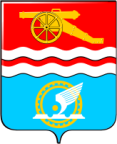 Свердловская областьгород Каменск-УральскийОрган местного самоуправления                                                                           «Управление по физической культуре и спорту города Каменска-Уральского»ПРИКАЗот  31.03.2020 № 34О внесении изменений в приказ ОМС «Управление по физической культуре и спорту города Каменска-Уральского» от 29.06.2016 № 86 «Об утверждении Порядка применения взысканий за несоблюдение муниципальными служащими органа  местного самоуправления «Управление по физической культуре и спорту города Каменска-Уральского» ограничений и запретов, требований о предотвращении или об урегулировании конфликта интересов и неисполнение обязанностей, установленных в целях противодействия коррупции»В целях приведения в соответствие с Федеральным законом от 16 декабря 2019 года № 432-ФЗ «О внесении изменений в отдельные законодательные акты Российской Федерации в целях совершенствования законодательства Российской Федерации о противодействии коррупции», Законом от 3 марта 2020 года № 17-ОЗ «О внесении изменений в Закон Свердловской области «Об особенностях муниципальной службы на территории Свердловской области»,  экспертным заключением от 21.12.2018 № 870-ЭЗ по результатам правовой экспертизы, ОМС «Управление по физической культуре и спорту города Каменска-Уральского»ПРИКАЗЫВАЕТ:1.Внести в приказ ОМС «Управление по физической культуре и спорту города Каменска-Уральского» от 29.06.2016 № 86 «Об утверждении Порядка применения взысканий за несоблюдение муниципальными служащими органа  местного самоуправления «Управление по физической культуре и спорту города Каменска-Уральского» ограничений и запретов, требований о предотвращении или об урегулировании конфликта интересов и неисполнение обязанностей, установленных в целях противодействия коррупции» (в редакции приказов от 26.09.2018 № 91, от 23.11.2018 № 107) следующие изменения:1) в наименовании и пункте 1 приказа, в наименовании и пункте 1 Порядка  слова «муниципальными служащими органа местного самоуправления «Управление по физической культуре и спорту города Каменска-Уральского» заменить словами «муниципальными служащими, замещающими должности в органе местного самоуправления «Управление по физической культуре и спорту города Каменска-Уральского»,»;2) в пункте 2 Порядка  слова «муниципальным служащим органа местного самоуправления «Управление по физической культуре и спорту города Каменска-Уральского» (далее – муниципальный служащий)» заменить словами «муниципальным служащим, замещающим должность в органе местного самоуправления «Управление по физической культуре и спорту города Каменска-Уральского» (далее – муниципальный служащий),»;пункт 4 Порядка изложить в следующей редакции:«4. Взыскание за несоблюдение ограничений и запретов, требований о предотвращении или об урегулировании конфликта интересов и неисполнение обязанностей, установленных в целях противодействия коррупции, применяется  к муниципальному служащему не позднее шести месяцев со дня поступления представителю нанимателя (работодателю) информации о совершении этим муниципальным служащим деяния, выразившегося в несоблюдении ограничений и запретов, требований о предотвращении или об урегулировании конфликта интересов и неисполнении обязанностей, установленных в целях противодействия коррупции, не считая периодов временной нетрудоспособности муниципального служащего, нахождения его в отпуске, и не позднее трех лет со дня совершения такого деяния. В указанные сроки не включается время производства по уголовному делу. 	До применения взыскания за несоблюдение ограничений и запретов, требований о предотвращении или об урегулировании конфликта интересов и неисполнение обязанностей, установленных в целях противодействия коррупции, представитель нанимателя (работодатель) должен затребовать от муниципального служащего письменное объяснение. В случае, если по истечении пяти рабочих дней указанное объяснение муниципальным служащим не предоставлено, то составляется соответствующий акт.Непредоставление муниципальным служащим объяснения не является препятствием для применения взыскания.»;4) подпункт 2 пункта 6 Порядка изложить в следующей редакции:«2) рекомендации комиссии по соблюдению требований к служебному поведению муниципальных служащих и урегулированию конфликта интересов органа местного самоуправления «Управление по физической культуре и спорту города Каменска-Уральского» (далее - комиссия);»;5) в части первой пункта 9 Порядка слова «пяти дней» заменить словами «пяти календарных дней».2. Разместить настоящий приказ в газете «Каменский рабочий» и на официальном сайте органа местного самоуправления «Управление по физической культуре и спорту города Каменска-Уральского».	3. Контроль за исполнением настоящего приказа оставляю за собой.Заместитель начальника							И.Ю. Ленивцев